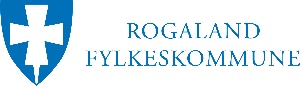 OPPGAVER OG VURDERINGSKRITERIER TIL FAGPRØVENI TREVARE- OG BYGGINNREDNINGSFAGETVURDERINGSKRITERIERPLANLEGGINGog begrunnelserArbeidsoppgaver med konkretiseringNotater jfr vurderingskriterier s.2Notater jfr vurderingskriterier s.2Notater jfr vurderingskriterier s.2Notater jfr vurderingskriterier s.2PLANLEGGINGog begrunnelserArbeidsoppgaver med konkretiseringIkke beståttBeståttBestått meget godtKommentarerPLANLEGGINGog begrunnelserPlan for arbeidetPLANLEGGINGog begrunnelserValg av metoderPLANLEGGINGog begrunnelserArbeidstegning-forståelsePLANLEGGINGog begrunnelserMaterial-listePLANLEGGINGog begrunnelserKapplistePLANLEGGINGog begrunnelserValg og uttak av materiellPLANLEGGINGog begrunnelserGJENNOMFØRINGav eget faglig arbeidArbeidsoppgaver med konkretiseringNotater jfr vurderingskriterier s.2Notater jfr vurderingskriterier s.2Notater jfr vurderingskriterier s.2Notater jfr vurderingskriterier s.2GJENNOMFØRINGav eget faglig arbeidArbeidsoppgaver med konkretiseringIkke beståttBeståttBestått meget godtKommentarerGJENNOMFØRINGav eget faglig arbeidMateriell - utnyttelseGJENNOMFØRINGav eget faglig arbeidHåndverktøy - oppsett/slipingGJENNOMFØRINGav eget faglig arbeidHåndverktøy - brukGJENNOMFØRINGav eget faglig arbeidMaskiner: InnstillingGJENNOMFØRINGav eget faglig arbeidBruk/tilretteleggingGJENNOMFØRINGav eget faglig arbeidStell/vedlikeholdGJENNOMFØRINGav eget faglig arbeidOverflatebehandlingGJENNOMFØRINGav eget faglig arbeidProduktutførelse: MålnøyaktigGJENNOMFØRINGav eget faglig arbeidBearbeidingGJENNOMFØRINGav eget faglig arbeidSammensettingGJENNOMFØRINGav eget faglig arbeidBeslagGJENNOMFØRINGav eget faglig arbeidTidsforbrukGJENNOMFØRINGav eget faglig arbeidArbeidsmåterGJENNOMFØRINGav eget faglig arbeidOrden og renholdGJENNOMFØRINGav eget faglig arbeidBruk av HMSGJENNOMFØRINGav eget faglig arbeidSamarbeidsevne/ kommunikasjonGJENNOMFØRINGav eget faglig arbeidFaglig kreativitet/selvstendighetVURDERINGav eget faglig arbeidArbeidsoppgaver med konkretiseringNotater jfr vurderingskriterier s.2Notater jfr vurderingskriterier s.2Notater jfr vurderingskriterier s.2Notater jfr vurderingskriterier s.2VURDERINGav eget faglig arbeidArbeidsoppgaver med konkretiseringIkke beståttBeståttBestått meget godtKommentarerVURDERINGav eget faglig arbeidVurdering av og refleksjoner over eget arbeid – hva kandidaten er fornøyd med og mindre fornøyd med.VURDERINGav eget faglig arbeidBegrunnelse for endringer i arbeidet, og forslag til hva som kunne vært gjort annerledes.VURDERINGav eget faglig arbeidForslag til forbedringerVURDERINGav eget faglig arbeidKandidaten har utført arbeidet i henhold til fremdriftsplan(timeforbruk)VURDERINGav eget faglig arbeidKandidaten har vist evne til kreativitet og tekniske løsninger og funksjon.VURDERINGav eget faglig arbeidØkonomiske løsninger.DOKUMENTASJON av eget faglig arbeidArbeidsoppgaver med konkretiseringNotater jfr vurderingskriterier s.2Notater jfr vurderingskriterier s.2Notater jfr vurderingskriterier s.2Notater jfr vurderingskriterier s.2DOKUMENTASJON av eget faglig arbeidArbeidsoppgaver med konkretiseringIkke beståttBeståttBestått meget godtKommentarerDOKUMENTASJON av eget faglig arbeidLogg, dag for dagDOKUMENTASJON av eget faglig arbeidHMS / DatabladDOKUMENTASJON av eget faglig arbeidOrden og RenholdDOKUMENTASJON av eget faglig arbeidEventueltDOKUMENTASJON av eget faglig arbeidDOKUMENTASJON av eget faglig arbeidPLANLEGGINGog begrunnelserVurderingskriterierVurderingskriterierVurderingskriterierPLANLEGGINGog begrunnelserIkke beståttBeståttBestått meget godtPLANLEGGINGog begrunnelserUfullstendig tegning, dårlig forståelse av tegning.Ufullstendig / manglende målsetting og toleranser på tegning.Mangler plan for uken / ikke gjennomførbar plan.Mangelfull kapp- og material liste.Kandidaten viser god forståelse for tegning og utførelse for / av tegning.Har nødvendig målsetting og toleranser på tegning.Meget gode valg av metoder.Kandidaten viser god forståelse for valg og uttak av materiell (økonomi, utseende og kvalitet).Kandidaten viser meget god forståelse for tegningsforståelse og tegning utførelse.Har nødvendig målsetting og toleranser på tegning.Meget gode valg av metoder.Fullstendig kapp og material liste + enkel kalkyle.Kandidaten viser meget god forståelse for valg og uttak av materiell (økonomi, utseende og kvalitet).GJENNOMFØRINGav eget faglig arbeidVurderingskriterierVurderingskriterierVurderingskriterierGJENNOMFØRINGav eget faglig arbeidIkke beståttBeståttBestått meget godtGJENNOMFØRINGav eget faglig arbeidKandidaten har vist grov uaktsomhet i forhold til helse, miljø og sikkerhet / eller utfører arbeid på en slik måte at det kan medføre risiko for seg selv eller andre.Sluttproduktet har store feil og mangler, kan ikke brukes til salg markedet. Større avvik i det praktiske arbeidet(arbeidsteknikk), og lite selvstendig i arbeid.Tidsforbruk ikke Overholdt.Mindre feil kan aksepteres. Litt avvik fra tegning uten praktisk betydning. God planlegging.Godt oppsatt verktøy og bra overflatebehandling. Arbeidet gjennomføres i henhold til bransjens krav og rammer. Ingen kritiske mangler ved oppfølging av helse, miljø og sikkerhet. Kandidaten har ferdigstilt produkt og oppgave innenfor gitt tid.Ingen eller lite mangler på produkt. Kandidaten er kreativ, selvstendig og finner gode løsninger i forbindelse med planlegging, og valg av utstyr/verktøy. Arbeidet gjennomføres med faglig høy standard i henhold til bransjens krav og rammer. Meget godt oppsatt verktøy og flott overflatebehandling. Meget god oppfølging av helse, miljø og sikkerhet. God økonomisk gjennomføring.VURDERINGav eget faglig arbeidVurderingskriterierVurderingskriterierVurderingskriterierVURDERINGav eget faglig arbeidIkke beståttBeståttBestått meget godtVURDERINGav eget faglig arbeidIkke levert egenvurdering.Urealistisk vurdering av eget arbeid.Liten evne til å begrunne egne valg.Kandidatens evne til å vurdere valg, og forklare utført arbeid.Realistisk vurdering av eget arbeid.Kandidatens vurdering av - produkt - gjennomføring Begrunner endringer i eget arbeid og ser eventuelle forbedringer.Meget gode valg som er tatt.DOKUMENTASJONav eget faglig arbeidVurderingskriterierVurderingskriterierVurderingskriterierDOKUMENTASJONav eget faglig arbeidIkke beståttBeståttBestått meget godtDOKUMENTASJONav eget faglig arbeidMangelfull / manglende dokumentasjon.Ufullstendig tegning.Manglende kapp og material lister.Mangler plan for arbeidet / arbeidslogg.Mangler / mangelfull HMS/datablad.Kandidaten dokumenterer det mest nødvendige, men er noe ufullstendig.Har med dokumentasjon på HMS og nødvendige datablad.Oversiktlig sluttdokumentasjon.Arbeidslogg dag for dagDokumentert HMS og nødvendige datablad.Meget god dokumentasjon.Oversiktlig og ryddig sluttdokumentasjon.